СТИПЕНДИАТЫ ГЛАВЫ АДМНИСТРАЦИИ АЗОВСКОГО РАЙОНА2023-2024 УЧЕБНЫЙ ГОДСТИПЕНДИАТЫ ГЛАВЫ АДМНИСТРАЦИИ АЗОВСКОГО РАЙОНА2023-2024 УЧЕБНЫЙ ГОДГурьев Глеб АлександровичНоминация «Образование»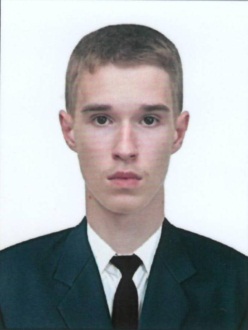 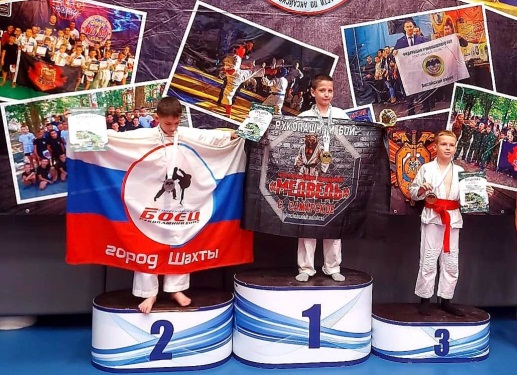 Анисимов Артём РомановичНоминация «Спорт»Ивершина Злата ДенисовнаНоминация «Искусство»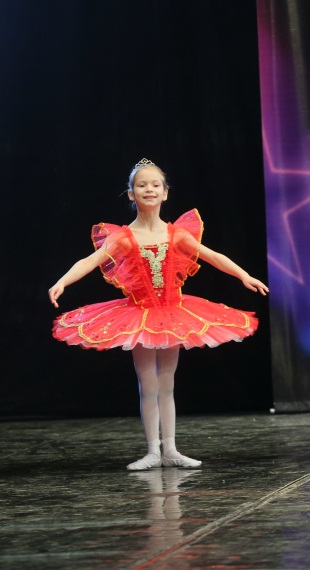 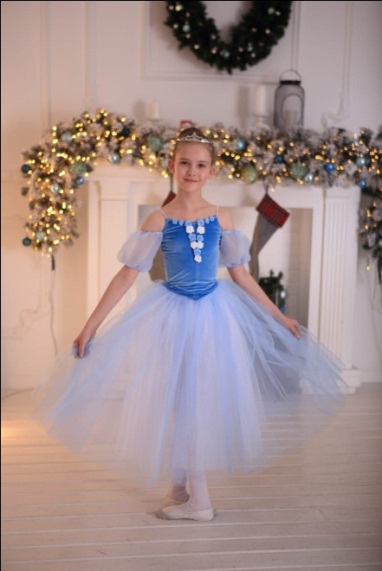 Верченко Виолетта НиколаевнаНоминация «Искусство»Жилина Диана ДенисовнаНоминация «Искусство»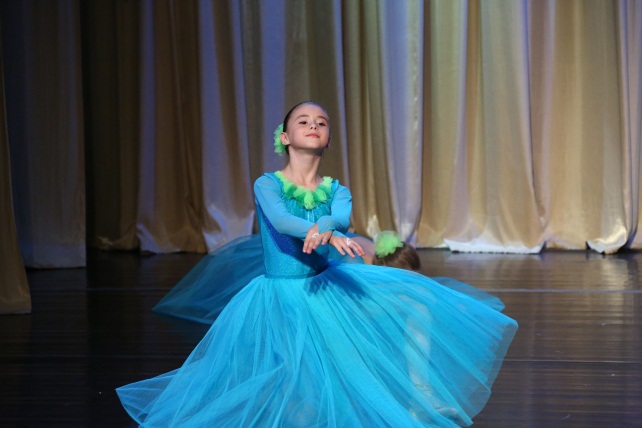 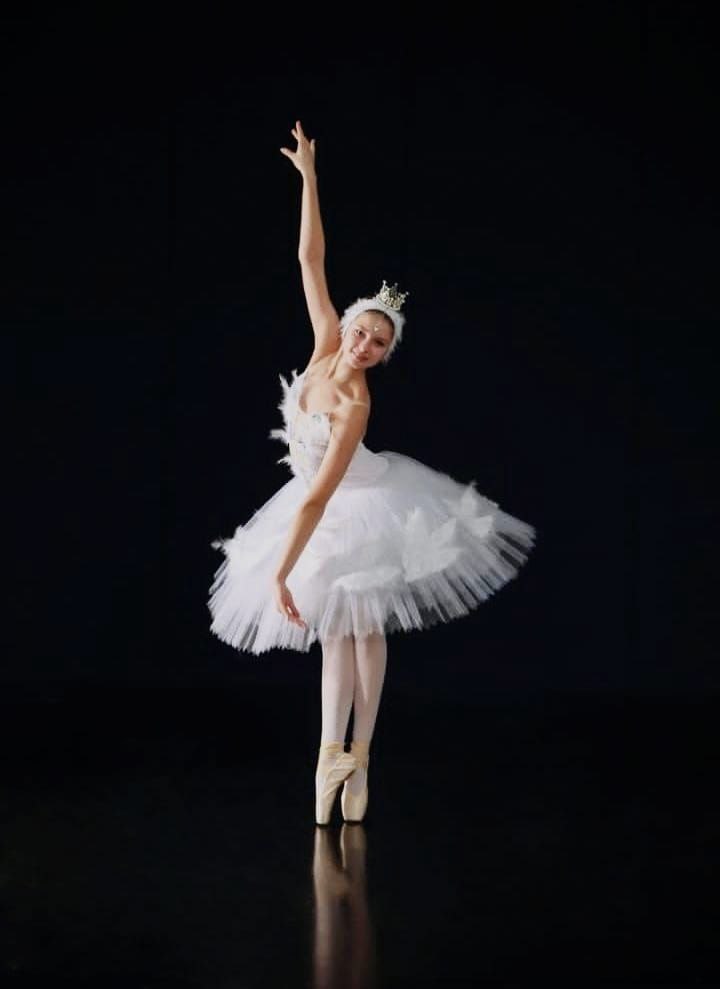 Кужиль Алиса ЕвгеньевнаНоминация «Искусство»Мазурова Мария МихайловнаНоминация «Искусство»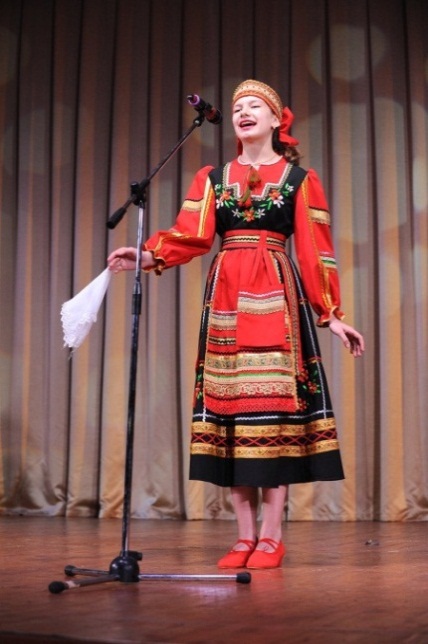 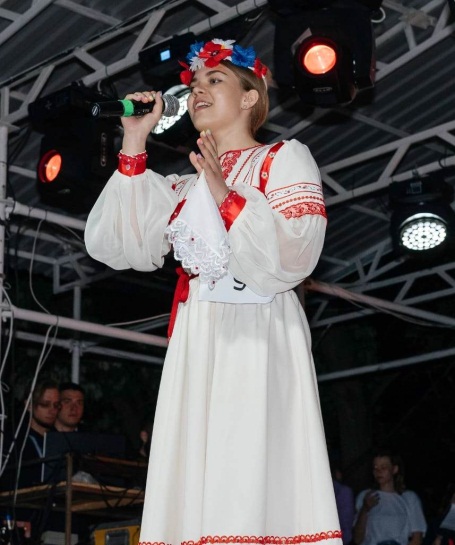 Попова Алиса ВитальевнаНоминация «Искусство»Табакова Миланья НиколаевнаНоминация «Искусство»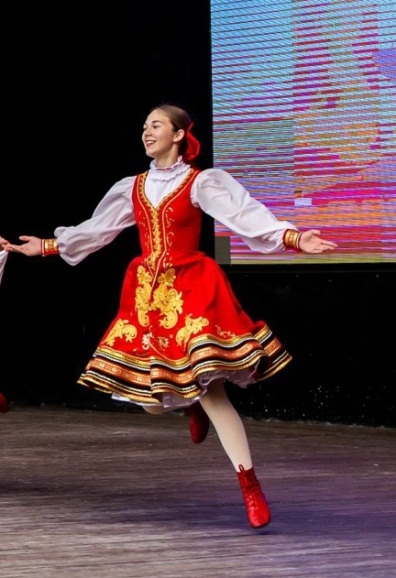 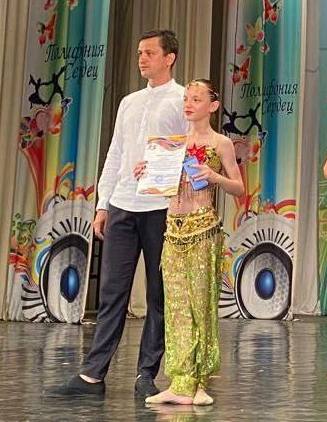 Хныкина Дарья ЛеонидовнаНоминация «Искусство»Чуб Полина ВикторовнаНоминация «Искусство»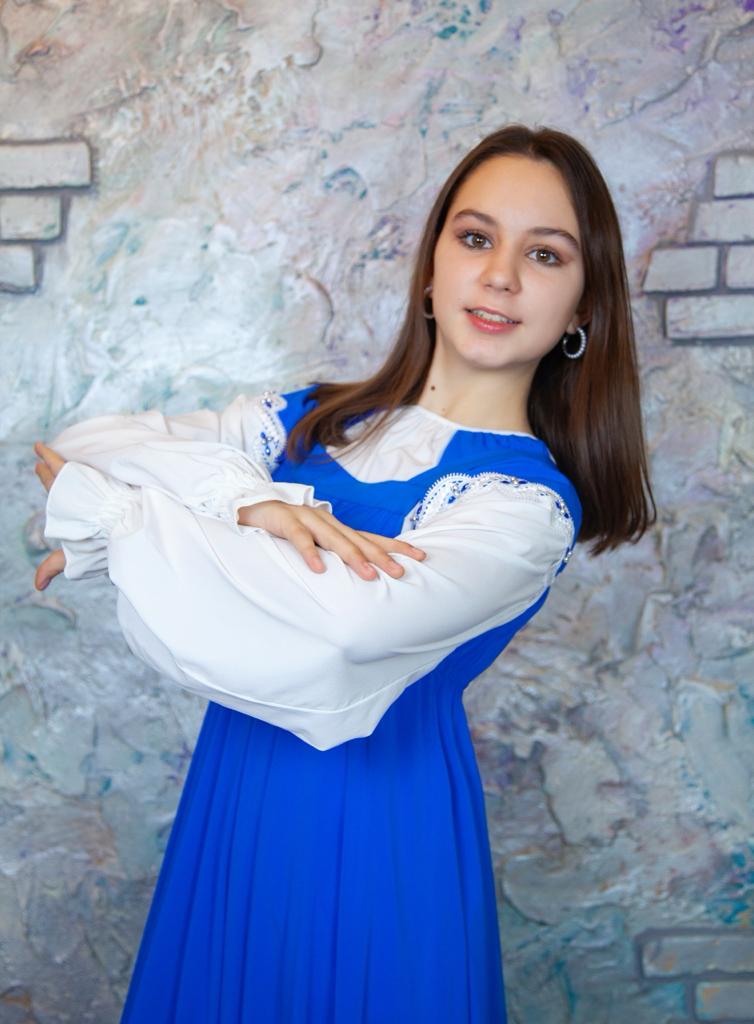 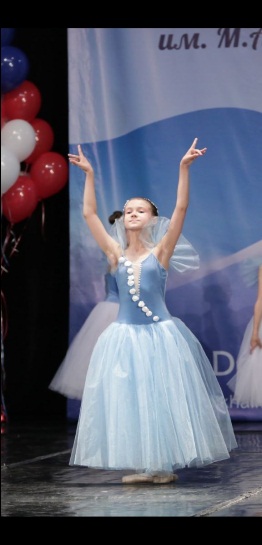 Новосельцева Эльвира НиколаевнаНоминация «Искусство»Викулова Вероника НиколаевнаНоминация «Искусство»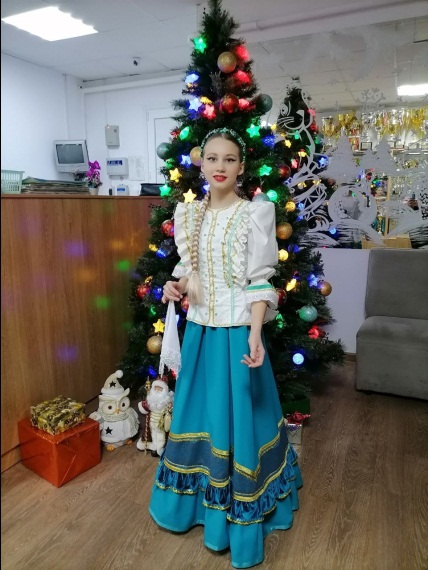 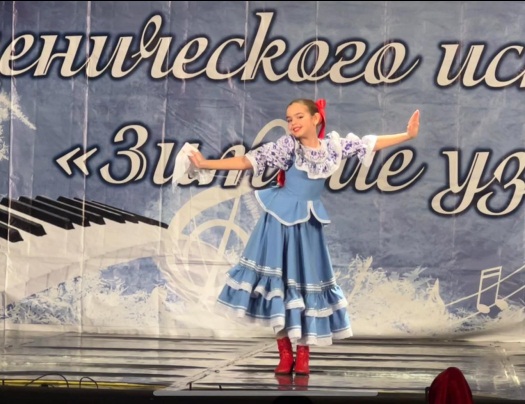 Лекарь Александра АлександровнаНоминация «Искусство»Якушова Дарья АндреевнаНоминация «Искусство»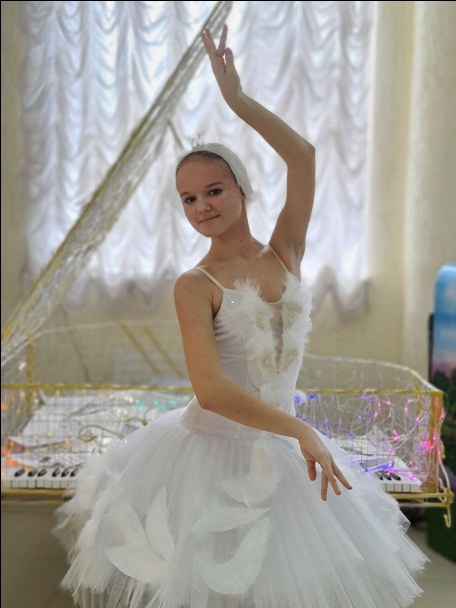 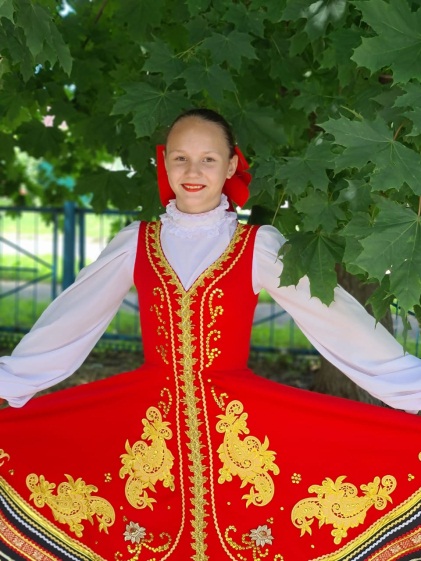 Глушенкова Алина ВладимировнаНоминация «Искусство»Голуб Анастасия ОлеговнаНоминация «Искусство»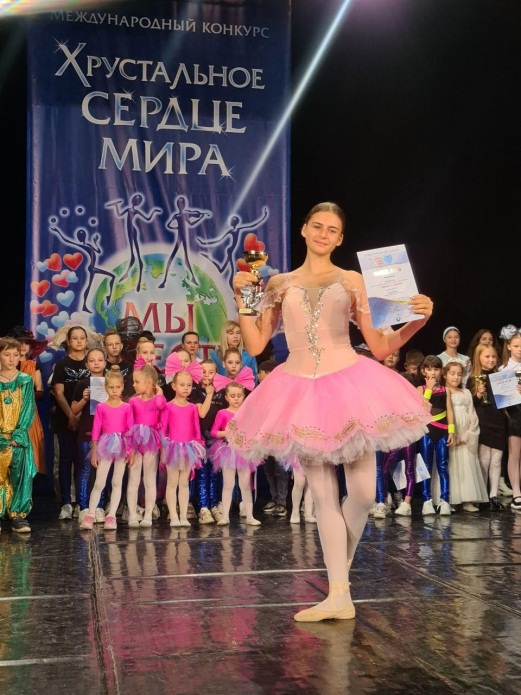 